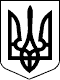 Чергові вибори депутатів Київської міської ради та Київського міського голови 25 жовтня 2015 рокуКИЇВСЬКА МІСЬКА ВИБОРЧА КОМІСІЯ01044, м. Київ, вул. Хрещатик, 36ПОСТАНОВА«28»вересня 2015 року							  	№4118год. 00 хв.Про реєстрацію представника Київської міської організації всеукраїнського об'днання “Свобода” в Київській міській виборчій комісії з правом дорадчого голосуДо Київської міської виборчої комісії 28 вересня 2015 року надійшла заява від Київської міської організації всеукраїнського об'днання “Свобода” про реєстрацію представника в Київській міській виборчій комісії з правом дорадчого голосу на чергових виборах депутатів Київської міської ради та Київського міського голови 25 жовтня 2015 року разом із доданими документами.Розглянувши зазначені документи, Київська міська виборча комісія встановила їх відповідність вимогам Закону України «Про місцеві вибори».Враховуючи викладене вище, керуючись пунктом 4 частини 5 статті 25, частинами 2-5 статті 61 Закону України «Про місцеві вибори», Київська міська виборча комісія п о с т а н о в л я є:1. Зареєструвати представником в Київській міській виборчій комісії з правом дорадчого голосу на чергових виборах депутатів Київської міської ради та Київського міського голови 25 жовтня 2015 року від Київської міської організації всеукраїнського об'днання “Свобода”:Дутка Радислав Олександрович, 08.02.1994 року народження, громадянин України, освіта вища, член ПП всеукраїнське об'днання “Свобода”, посада Головний юрисконсульт ГО “СОКІЛ СВОБОДИ”, місце роботи--, проживає у м. Києві2. Видати Дутка Радиславу Олександровичу посвідчення за формою, встановленою Центральною виборчою комісією.3. Цю постанову оприлюднити у визначений Київською міською виборчою комісією спосіб.Голова комісії							М.Б.ТерещенкоМ.П.